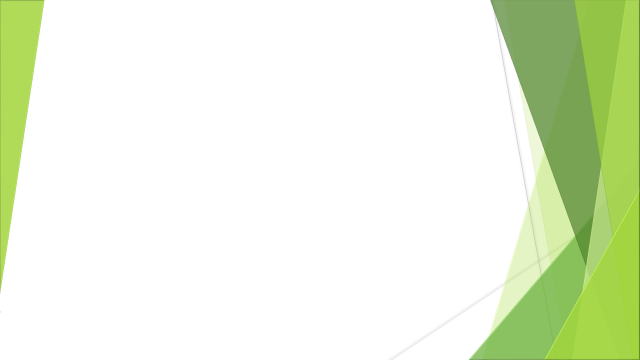 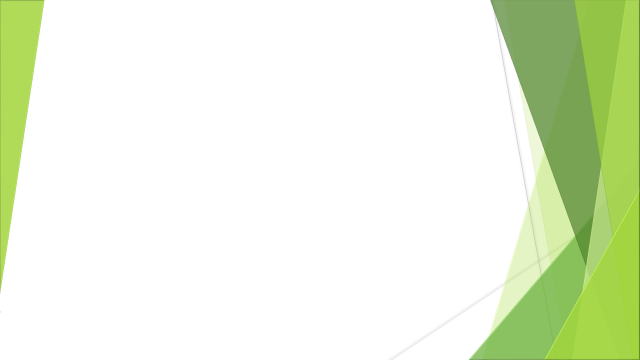 住所：北広島市大曲光2丁目8　　TEL：011－377－7000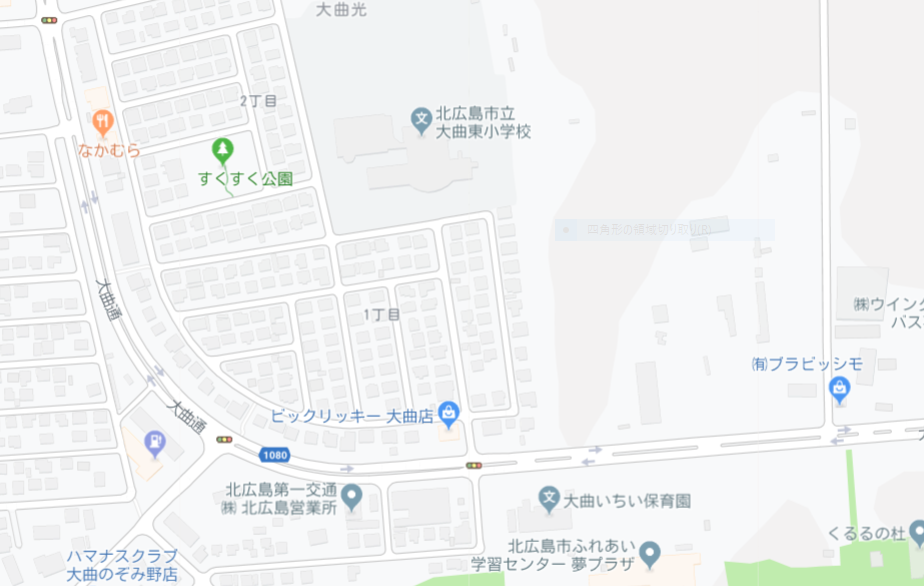 住所：北広島市緑陽町3丁目4　　TEL：011－372－2239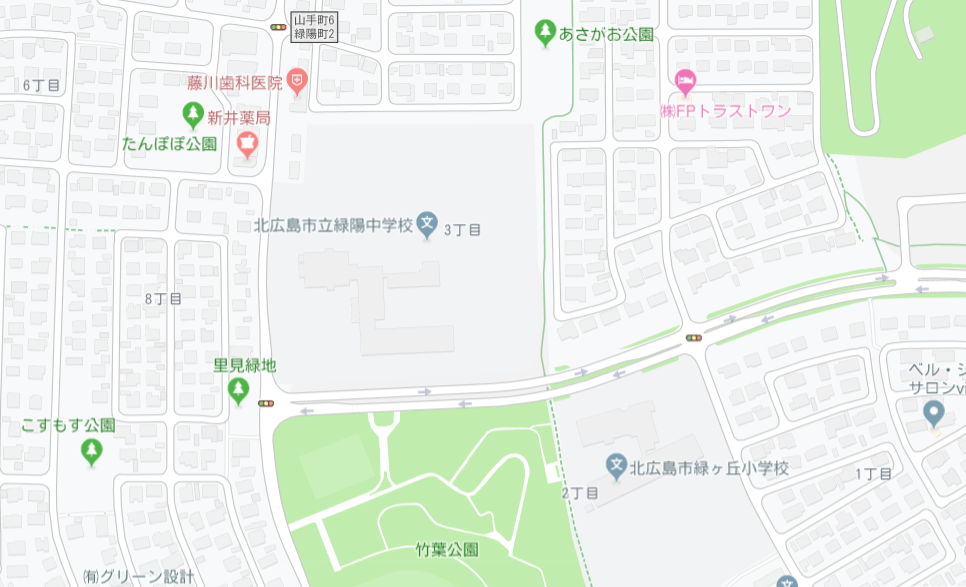 